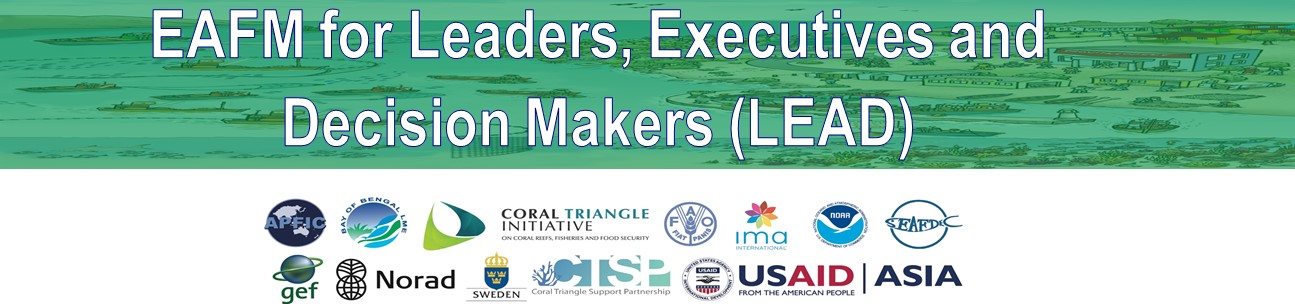  C6: LanguageEAFM Key words: Myanmar PURPOSE To provide a concise list of key words used in talking about EAFM and their translation into different languages. HOW TO USE THIS DOCUMENT This list can be used to assist translators and facilitators in expressing the key words in different languages. KEY WORDS Adaptive Management - လိုကံေလ့ာညီေ းဖြစံေစမည့်စီမဳခန့်ခးဲမှု Benchmark - စဳတစံခုဖြစံနှိုငံဵယ္ဉံဖခငံဵ Buy-in - မ၀ယံယူ Co-management - ေေါငံဵစေံစီမဳခန့်ခးဲဖခငံဵ Ecosystem Approach (EA) - ေဂဟစနစ္ဆိုင္ရာခ်ဉ္းကပ္မှု Ecosystem Approach to Fisheries Management (EAFM) - ေဂဟစနစ္ဆိုင္ရာခ်ဉ္းကပ္မှုတို့ဖဖင့္ငါး လုပ္ငန္းမ်ားစီမံခန့္ချဲဖခင္း Ecosystem Services - ေဂဟစနစ္ဆိုင္ရာဆဆာင္ရျက္ဆပးမှုမ်ား Fisheries Management Unit (FMU) - ငါဵလုေံငနံဵစီမဳခန့်ခးဲမှုေမာဏ Governance - အုေံခ့ုေံမှုစနစံ Human well-being - လူသာဵမ့ာဵအတးကံ ေကာငံဵမးနံေစဖခငံဵ Ecological well-being - ေဂဟစနစ္ဆကာင္းမျန္ဆစဖခင္း Facilitator - လုေံငနံဵအစဉံေဖေေအာငံကကာဵေဆာငံရးကံေေဵသူ Indicator - ညွှနံဖေခ့ကံ Management Goal - စီမဳခန့်ခးဲမှုရညံမ္နံဵခ့ကံ Management Actions - စီမဳခန့်ခးဲမှုအေရဵယူေဆာငံရးကံဖခငံဵ Management Objective - စီမဳခန့်ခးဲမှုရညံရးယံခ့ကံ Outcomes - အက့ိုဵရလာဒံမ့ာဵ Outputs - လကံငငံဵေဆာငံရးကံမှုမ့ာဵ Precautionary Approach - ကကိုတငံခ့ဉံဵကေံေဆာငံရးကံဖခငံဵမ့ာဵ Stakeholder - လုေံငနံဵရ္ငံမ့ာဵ Sustainability - ေရရ္ညံတညံတဳဴမှု Trade-off - အေေဵအယူလုေံသညံ Vision- အဖမငံ ----------- 